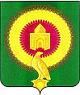 СОВЕТ ДЕПУТАТОВКАТЕНИНСКОГО СЕЛЬКОГО ПОСЕЛЕНИЯВАРНЕНСКОГО МУНИЦИПАЛЬНОГО РАЙОНАЧЕЛЯБИНСКОЙ ОБЛАСТИРЕШЕНИЕот  29 июня  2018 года                                                                               № 12«О внесении изменений и дополнений в бюджет Катенинского сельскогопоселения на 2018 год и на плановыйпериод 2019 и 2020 годов»Совет депутатов Катенинского сельского поселения РЕШАЕТ:1. Внести в бюджет Катенинского сельского поселения на 2018 год и на плановый период 2019 и 2020 годов, принятый решением Совета депутатов Катенинского сельского поселения от 12.12.2017 года № 27,(с изменениями от 30 марта 2018 № 6),следующие изменения:1) в ст.1 п.1 пп.1 слова «в сумме 6833,22 тыс. рублей» заменить на слова «в сумме 7868,86 тыс. рублей», в том числе безвозмездные поступления от других бюджетов бюджетной системы Российской Федерации слова «в сумме 1753,11 тыс. рублей» заменить на слова «в сумме  2398,76 тыс. рублей».2) в ст.1 п.1 пп.2 слова «в сумме 7483,83 тыс. рублей» заменить на слова «в сумме 8519,47 тыс. рублей».3) в ст.1 п.1 пп.3 слова «не планируется» заменить на слова «в сумме 650,61 тыс. рублей» дополнить слова «направление поступлений из источников внутреннего финансирования дефицита бюджета в сумме 650,61 тыс. рублей на расходы бюджета, в том числе: - направление изменения остатков средств местного бюджета на 1 января 2018 года в сумме 650,61 тыс. рублей.4) в ст. 2 слова «в сумме 100,00 тыс. рублей» заменить на слова «в сумме 650,61 тыс. рублей».- приложение 4 изложить в новой редакции (приложение № 1 к настоящему Решению);- приложение 6 изложить в новой редакции (приложение № 2 к настоящему Решению);2. Настоящее Решение вступает в силу со дня его подписания и обнародования.Глава  Катенинского сельского поселения:                                         В.М.Николаев	Председатель Совета депутато                                                             И.И.КозленкоПриложение 1к  решению «О внесении изменений и дополненийв бюджет  Катенинского сельского поселения на 2018 год и на плановый период 2019 и 2020 годов»от  29 июня  2018 года  № 12 Приложение 4к решению «О бюджете Катенинского сельского поселенияна 2018 год и на плановый период 2019 и 2020 годов»от 12 декабря 2017 года № 27Распределение бюджетных ассигнований по разделам, подразделам, целевым статьям (муниципальным программам и непрограммным направлениям деятельности), группам (группам и подгруппам) видов расходов бюджета  Катенинского сельского поселенияВарненского муниципального района за 1 полугодие  2018 годатыс.руб.Приложение 2к  решению «О внесении изменений и дополненийв бюджет Катенинского сельского поселения на 2018 год и на плановый период 2019 и 2020 годов» 29 июня  2018 года  №   12Приложение 6к решению «О бюджете Катенинского  сельского поселенияна 2018 год и на плановый период 2019 и 2020 годов»от 12  декабря 2017 года № 27Ведомственная структура расходов бюджета Катенинского сельского поселения Варненского муниципального района за 1 полугодие  2018 годатыс.руб.Наименование показателяКБККБККБККБКСуммаНаименование показателяРазделПодразделКЦСРКВРСумма123456ВСЕГО:8519,47ОБЩЕГОСУДАРСТВЕННЫЕ ВОПРОСЫ012359,33Функционирование высшего должностного лица субъекта Российской Федерации и муниципального образования0102439,62Расходы общегосударственного характера01029900400000439,62Глава муниципального образования01029900420301439,62Расходы на выплаты персоналу в целях обеспечения выполнения функций государственными (муниципальными) органами, казенными учреждениями, органами управления государственными внебюджетными фондами01029900420301100439,62Функционирование Правительства Российской Федерации, высших исполнительных органов государственной власти субъектов Российской Федерации, местных администраций01041343,19Расходы общегосударственного характера010499004000001340,19Центральный аппарат010499004204011 446,38Расходы на выплаты персоналу в целях обеспечения выполнения функций государственными (муниципальными) органами, казенными учреждениями, органами управления государственными внебюджетными фондами01049900420401100642,72Закупка товаров, работ и услуг для обеспечения государственных (муниципальных) нужд01049900420401200696,17Межбюджетные трансферты010499004204015000,30Иные бюджетные ассигнования010499004204018001,00Уплата налога на имущество организаций,земельного и транспортного налога010499089000003,00Уплата налога на имущество организаций, земельного и транспортного налога государственными органами010499089204013,00Иные бюджетные ассигнования010499089204018003,00Обеспечение деятельности финансовых, налоговых и таможенных органов и органов финансового (финансово-бюджетного) надзора0106569,37Расходы общегосударственного характера01069900400000569,37Центральный аппарат01069900420401569,37Расходы на выплаты персоналу в целях обеспечения выполнения функций государственными (муниципальными) органами, казенными учреждениями, органами управления государственными внебюджетными фондами01069900420401100521,37Закупка товаров, работ и услуг для обеспечения государственных (муниципальных) нужд0106990042040120048,00Другие общегосударственные вопросы01137,15Другие мероприятия по реализации  государственных функций011370077500007,15Прочая закупка товаров, работ и услуг для обеспечения государственных (муниципальных) нужд011370077500002007,15НАЦИОНАЛЬНАЯ ОБОРОНА02110,10Мобилизационная и вневойсковая подготовка0203110,10Подпограмма "Допризывная подготовка молодежи в Челябинской области"02031940000000110,10Осуществление полномочий по первичному воинскому учету на территориях, где отсутствуют военные комиссариаты02031940251180110,10Расходы на выплаты персоналу в целях обеспечения выполнения функций государственными (муниципальными) органами, казенными учреждениями, органами управления государственными внебюджетными фондами02031940251180100105,10Закупка товаров, работ и услуг для обеспечения государственных (муниципальных) нужд020319402511802005,00НАЦИОНАЛЬНАЯ БЕЗОПАСНОСТЬ И ПРАВООХРАНИТЕЛЬНАЯ ДЕЯТЕЛЬНОСТЬ03581,77Обеспечение пожарной безопасности0310581,77Муниципальные программы Варненского муниципального района03107007000000581,77Муниципальная программа "Снижение рисков и смягчение последствий чрезвычайных ситуаций природного и техногенного характера в Варненском муниципальном районе Челябинской области на 2017-2018 годы"03107007620000581,77Расходы на выплаты персоналу в целях обеспечения выполнения функций государственными (муниципальными) органами, казенными учреждениями, органами управления государственными внебюджетными фондами03107007620000100325,17Закупка товаров, работ и услуг для обеспечения государственных (муниципальных) нужд03107007620000200256,60НАЦИОНАЛЬНАЯ ЭКОНОМИКА041 031,95Дорожное хозяйство (дорожные фонды)04091 031,95Муниципальные программы Варненского муниципального района040970070000001 031,95Муниципальная программа "Содержание , ремонт и капитальный ремонт автомобильных дорог общего пользования Варненского муниципального района Челябинской области на 2018 год"04097007560000200 797,36Закупка товаров, работ и услуг для обеспечения государственных (муниципальных) нужд04097007660000200234,59ЖИЛИЩНО-КОММУНАЛЬНОЕ ХОЗЯЙСТВО051552,14Благоустройство05031406,14Благоустройство050399060000001406,14Уличное освещение050399060001001116,64Закупка товаров, работ и услуг для обеспечения государственных (муниципальных) нужд050399060001002001116,64Расходы на прочие мероприятия по благоустройству поселений05039906000500289,50Закупка товаров, работ и услуг для обеспечения государственных (муниципальных) нужд05039906000500200289,50Другие вопросы в области жилищно-коммунального хозяйства0505146,00Муниципальные программы Варненского муниципального района05057007000000146,00Муниципальная программа "Стабилизация ситуации на рынке труда Варненского муниципального района Челябинской области на 2018 год"050570075100000,00Закупка товаров, работ и услуг для обеспечения государственных (муниципальных) нужд050570075100002000,00Муниципальная программа "Комплексное развитие систем коммунальной инфраструктуры Варнеского муниципального района Челябинской области на 2015-2025 годы"05057007700000146,00Закупка товаров, работ и услуг для обеспечения государственных (муниципальных) нужд05057007701000200146,00КУЛЬТУРА, КИНЕМАТОГРАФИЯ082769,67Культура08012769,67Муниципальные программы Варненского муниципального района080170070000001169,97Муниципальная программа "Развитие сферы культуры в Варненском муниципальном районе на 2017-2019 годы"080199044000001599,70Расходы на выплаты персоналу в целях обеспечения выполнения функций государственными (муниципальными) органами, казенными учреждениями, органами управления государственными внебюджетными фондами08017007814100100639,23Расходы на выплаты персоналу в целях обеспечения выполнения функций государственными (муниципальными) органами, казенными учреждениями, органами управления государственными внебюджетными фондами08019904409901100479,37Закупка товаров, работ и услуг для обеспечения государственных (муниципальных) нужд08017007814100200530,29Закупка товаров, работ и услуг для обеспечения государственных (муниципальных) нужд080199044099012001119,78Иные бюджетные ассигнования080170078141008000,45Иные бюджетные ассигнования080199044099018000,55СОЦИАЛЬНАЯ ПОЛИТИКА1061,01Социальное обеспечение населения100361,01Подпрограмма "Повышение качества жизни граждан пожилого возраста и иных категорий граждан"1003282000000061,01Осуществление мер социальной поддержки граждан, работающих и проживающих в сельских населенных пунктах и рабочих поселках Челябинской области1003282027560061,01Социальное обеспечение и иные выплаты населению1003282027560030061,01ФИЗИЧЕСКАЯ КУЛЬТУРА И СПОРТ1153,50Физическая культура110153,50Муниципальные программы Варненского муниципального района1101700700000012,00Муниципальная программа "Развитие физической культуры и спорта в Варненском муниципальном районе Челябинской области на 2018-2020 годы"11019900048700200 41,50Закупка товаров, работ и услуг для обеспечения государственных (муниципальных) нужд1101700764000020012,00Наименование показателяКБККБККБККБККБКСуммаНаименование показателяКВСРРазделПодразделКЦСРКВРСумма1234567ВСЕГО:8519,47Администрация Катенинского сельского поселения Варненского муниципального района Челябинской области8428519,47ОБЩЕГОСУДАРСТВЕННЫЕ ВОПРОСЫ842012359,33Функционирование высшего должностного лица субъекта Российской Федерации и муниципального образования8420102439,62Расходы общегосударственного характера84201029900400000439,62Глава муниципального образования84201029900420301439,62Расходы на выплаты персоналу в целях обеспечения выполнения функций государственными (муниципальными) органами, казенными учреждениями, органами управления государственными внебюджетными фондами84201029900420301100439,62Функционирование Правительства Российской Федерации, высших исполнительных органов государственной власти субъектов Российской Федерации, местных администраций84201041343,19Расходы общегосударственного характера842010499004000001340,19Центральный аппарат842010499004204011340,19Расходы на выплаты персоналу в целях обеспечения выполнения функций государственными (муниципальными) органами, казенными учреждениями, органами управления государственными внебюджетными фондами84201049900420401100642,72Закупка товаров, работ и услуг для обеспечения государственных (муниципальных) нужд84201049900420401200696,17Межбюджетные трансферты842010499004204015000,30Иные бюджетные ассигнования842010499004204018001,00Уплата налога на имущество организаций,земельного и транспортного налога842010499089000003,00Уплата налога на имущество организаций, земельного и транспортного налога государственными органами842010499089204013,00Иные бюджетные ассигнования842010499089204018003,00Обеспечение деятельности финансовых, налоговых и таможенных органов и органов финансового (финансово-бюджетного) надзора8420106569,37Расходы общегосударственного характера84201069900400000569,37Центральный аппарат84201069900420401569,37Расходы на выплаты персоналу в целях обеспечения выполнения функций государственными (муниципальными) органами, казенными учреждениями, органами управления государственными внебюджетными фондами84201069900420401100521,37Закупка товаров, работ и услуг для обеспечения государственных (муниципальных) нужд8420106990042040120048,00Другие общегосударственные вопросы84201137,15Другие мероприятия по реализации  государственных функций842011370077500007,15Прочая закупка товаров, работ и услуг для обеспечения государственных (муниципальных) нужд842011370077500002007,15НАЦИОНАЛЬНАЯ ОБОРОНА84202110,10Мобилизационная и вневойсковая подготовка8420203110,10Подпограмма "Допризывная подготовка молодежи в Челябинской области"84202031940000000110,10Осуществление полномочий по первичному воинскому учету на территориях, где отсутствуют военные комиссариаты84202031940251180110,10Расходы на выплаты персоналу в целях обеспечения выполнения функций государственными (муниципальными) органами, казенными учреждениями, органами управления государственными внебюджетными фондами84202031940251180100105,10Закупка товаров, работ и услуг для обеспечения государственных (муниципальных) нужд842020319402511802005,00НАЦИОНАЛЬНАЯ БЕЗОПАСНОСТЬ И ПРАВООХРАНИТЕЛЬНАЯ ДЕЯТЕЛЬНОСТЬ84203581,77Обеспечение пожарной безопасности8420310581,77Муниципальные программы Варненского муниципального района84203107007000000581,77Муниципальная программа "Снижение рисков и смягчение последствий чрезвычайных ситуаций природного и техногенного характера в Варненском муниципальном районе Челябинской области на 2017-2018 годы"84203107007620000581,77Расходы на выплаты персоналу в целях обеспечения выполнения функций государственными (муниципальными) органами, казенными учреждениями, органами управления государственными внебюджетными фондами84203107007620000100325,17Закупка товаров, работ и услуг для обеспечения государственных (муниципальных) нужд84203107007620000200256,60НАЦИОНАЛЬНАЯ ЭКОНОМИКА842041 031,95Дорожное хозяйство (дорожные фонды)84204091 031,95Муниципальные программы Варненского муниципального района842040970070000001 031,95Муниципальная программа "Содержание , ремонт и капитальный ремонт автомобильных дорог общего пользования Варненского муниципального района Челябинской области на 2018 год"84204097007560000797,36Закупка товаров, работ и услуг для обеспечения государственных (муниципальных) нужд84204097007660000200234,59ЖИЛИЩНО-КОММУНАЛЬНОЕ ХОЗЯЙСТВО842051552,14Благоустройство84205031406,14Благоустройство842050399060000001406,14Уличное освещение842050399060001001116,64Закупка товаров, работ и услуг для обеспечения государственных (муниципальных) нужд842050399060001002001116,64Расходы на прочие мероприятия по благоустройству поселений84205039906000500289,50Закупка товаров, работ и услуг для обеспечения государственных (муниципальных) нужд84205039906000500200289,50Другие вопросы в области жилищно-коммунального хозяйства8420505146,00Муниципальные программы Варненского муниципального района84205057007000000146,00Муниципальная программа "Стабилизация ситуации на рынке труда Варненского муниципального района Челябинской области на 2018 год"842050570075100000,00Закупка товаров, работ и услуг для обеспечения государственных (муниципальных) нужд842050570075100002000,00Муниципальная программа "Комплексное развитие систем коммунальной инфраструктуры Варнеского муниципального района Челябинской области на 2015-2025 годы"84205057007700000146,00Закупка товаров, работ и услуг для обеспечения государственных (муниципальных) нужд84205057007701000200146,00КУЛЬТУРА, КИНЕМАТОГРАФИЯ842082769,67Культура84208012769,67Муниципальные программы Варненского муниципального района842080170070000001169,97Муниципальная программа "Развитие сферы культуры в Варненском муниципальном районе на 2017-2019 годы"842080170078100002 249,13Расходы на выплаты персоналу в целях обеспечения выполнения функций государственными (муниципальными) органами, казенными учреждениями, органами управления государственными внебюджетными фондами84208017007814100100639,23Расходы на выплаты персоналу в целях обеспечения выполнения функций государственными (муниципальными) органами, казенными учреждениями, органами управления государственными внебюджетными фондами84208019904409901100479,37Закупка товаров, работ и услуг для обеспечения государственных (муниципальных) нужд84208017007814100200530,29Закупка товаров, работ и услуг для обеспечения государственных (муниципальных) нужд842080199044099012001119,78Иные бюджетные ассигнования842080170078141008000,45Иные бюджетные ассигнования842080199044099018000,55СОЦИАЛЬНАЯ ПОЛИТИКА8421061,01Социальное обеспечение населения842100361,01Подпрограмма "Повышение качества жизни граждан пожилого возраста и иных категорий граждан"8421003282000000061,01Осуществление мер социальной поддержки граждан, работающих и проживающих в сельских населенных пунктах и рабочих поселках Челябинской области8421003282027560061,01Социальное обеспечение и иные выплаты населению8421003282027560030061,01ФИЗИЧЕСКАЯ КУЛЬТУРА И СПОРТ8421153,50Физическая культура842110153,50Муниципальные программы Варненского муниципального района8421101700700000053,50Муниципальная программа "Развитие физической культуры и спорта в Варненском муниципальном районе Челябинской области на 2018-2020 годы"84211019900048700200 41,50Закупка товаров, работ и услуг для обеспечения государственных (муниципальных) нужд8421101700764000020012,00